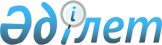 "Үйлерді, құрылыстарды, ғимараттарды энергия тиімділігі бойынша таңбалау нысанын бекіту туралы" Қазақстан Республикасы Инвестициялар және даму министрінің міндетін атқарушының 2015 жылғы 26 қарашадағы № 1106 бұйрығына өзгеріс енгізу туралыҚазақстан Республикасы Индустрия және инфрақұрылымдық даму министрінің м.а. 2022 жылғы 24 қарашадағы № 655 бұйрығы. Қазақстан Республикасының Әділет министрлігінде 2022 жылғы 2 желтоқсанда № 30916 болып тіркелді
      БҰЙЫРАМЫН:
      1. "Үйлерді, құрылыстарды, ғимараттарды энергия тиімділігі бойынша таңбалау нысанын бекіту туралы" Қазақстан Республикасы Инвестициялар және даму министрінің міндетін атқарушының 2015 жылғы 26 қарашадағы № 1106 бұйрығына (Нормативтік құқықтық актілерді мемлекеттік тіркеу тізілімінде № 12541 болып тіркелген) мынадай өзгеріс енгізілсін:
      үйлерді, құрылыстарды, ғимараттарды энергия тиімділігі бойынша таңбалау нысаны осы бұйрыққа қосымшаға сәйкес жаңа редакцияда жазылсын.
      2. Қазақстан Республикасы Индустрия және инфрақұрылымдық даму министрлігінің Индустриялық даму комитеті:
      1) осы бұйрықты Қазақстан Республикасы Әділет министрлігінде мемлекеттік тіркеуді;
      2) осы бұйрықты Қазақстан Республикасы Индустрия және инфрақұрылымдық даму министрлігінің интернет-ресурсында орналастыруды қамтамасыз етсін.
      3. Осы бұйрықтың орындалуын бақылау жетекшілік ететін Қазақстан Республикасының Индустрия және инфрақұрылымдық даму вице-министріне жүктелсін.
      4. Осы бұйрық алғашқы ресми жарияланған күнінен кейін күнтізбелік он күн өткен соң қолданысқа енгізіледі.
       "КЕЛІСІЛДІ"
      Қазақстан Республикасы
      Ұлттық экономика министрлігі Үйлерді, құрылыстарды, ғимараттарды энергия тиімділігі бойынша таңбалау нысаны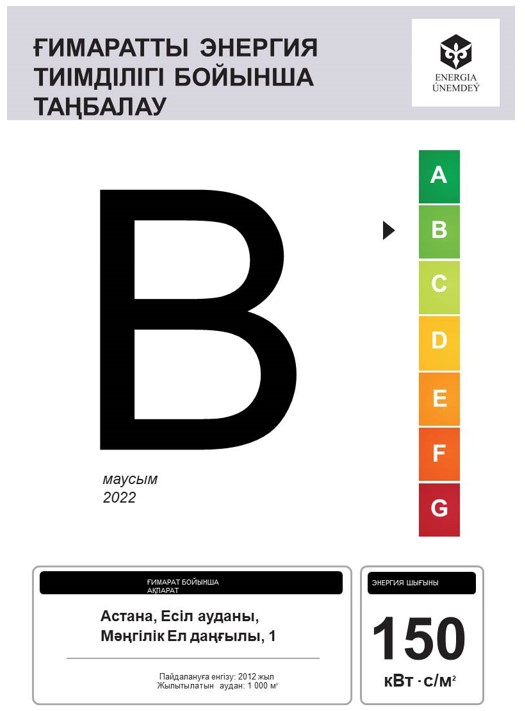 
      Ескертпе: "Үйлерді, құрылыстарды, ғимараттарды энергия тиімділігі бойынша таңбалау нысаны" нысанын толтыру бойынша түсіндірме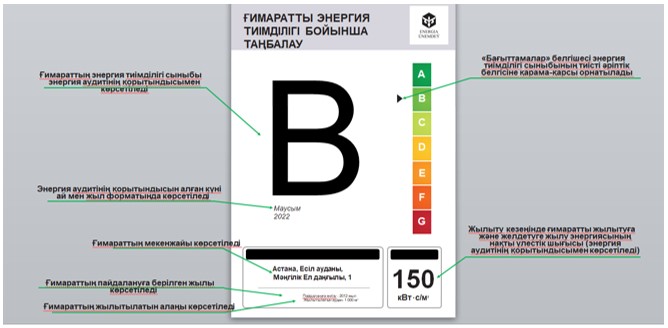 
      Аббревиатураның толық жазылуы:
      кВт∙с/м2 – киловатт∙сағат/ 1 (бір) шаршы метрге.
      Үйлерді, құрылыстарды, ғимараттарды энергия тиімділігі бойынша таңбалау А4 форматындағы қағаз немесе металл тақтайшаны білдіреді.
					© 2012. Қазақстан Республикасы Әділет министрлігінің «Қазақстан Республикасының Заңнама және құқықтық ақпарат институты» ШЖҚ РМК
				
      Қазақстан Республикасы Индустрия және инфрақұрылымдық даму министрінің міндетін атқарушы 

Е. Дауылбаев
Қазақстан Республикасы
Индустрия және 
инфрақұрылымдық
даму министрінің
міндетін атқарушының
2022 жылғы 24 қарашадағы
№ 655 бұйрығына
қосымшаҚазақстан Республикасы
Инвестициялар және даму
министрінің міндетін 
атқарушының
2015 жылғы 26 қарашадағы
№ 1106 бұйрығымен 
бекітілгенНысан